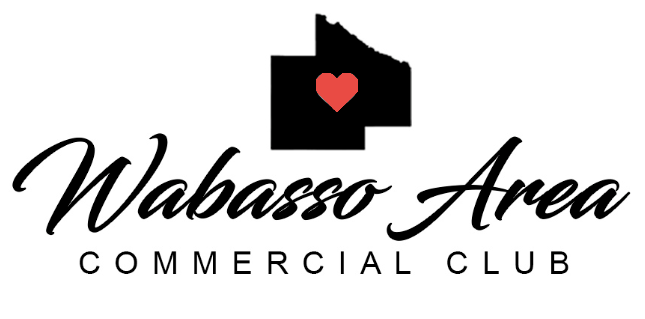 General Business Meeting12:00 p.m. meeting Tuesday March 14th, 2023Location: Roadhouse713 Main Street, Wabasso, MN 56293Call to Order: 12:05 p.m. *Members in Attendance: Nate Jacobson, Tina Eis, Susan Schmiesing, Jennie Dolan, Jamie Taylor, Tiffany Eichten*Read and Approve Minutes: Read and all approved*Officers Report:            	President: None            	Vice President: None            	Treasurer:                            	Outstanding Bills:  None                           	Current Balance:  General: $12,524.32Sign: $9.890.37Savings: $11,270.60Nate Jacobson made a motion to move $10,000 from the general checking account to the savings account and $5,000 from the sign account to the savings account, Tiffany Eichten seconded the motion, all were in favor.             	Secretary: None*New BusinessPlanters uptown - Susan Schmiesingn attended the meeting. It has been an ongoing discussion to help beautify downtown. The commercial club would like to have planters outside of the businesses. We decided on larger planters as we want them to be statement pieces. The business the plant is located by would be in charge of watering it. Tuesday March 21st Susan will bring planters to town so we can determine how many we need and where they would be located. Nathan will talk to the school about making planter boxes in class. We are aiming at Memorial day to have the planters at the businesses.  Review contract with Midway Creative - Jamie Taylor attended to discuss a contract for her design work for the ads we use on the sign. Tiffany motioned that we pay her $250 quarterly for the designs, Tina seconded the motion and all were in favor. Jamie had previously helped with RACK cards and we oked to print 100. *Committee Updates:             	*Welcome - No updates            	*Membership - Most of the dues are in. There are 4 businesses that we are going to follow up with. And a number of new ones that we will reach out to to see if they are interested in becoming a member.	*Digital Sign - None	*Winterfest - None*Other - Nathan Jacobson is currently looking into lights and decorations for 68 and main street for Christmas time*Adjourn - 1:26 pm*Future Meeting Dates:- April 11th“The mission of the Wabasso Area Commercial Club is to develop community relationships, promote local communities and support members.”